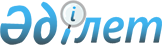 Об определении специализированных мест для организации и проведения мирных собраний, порядка их использования, норм их предельной заполняемости, требований к их материально-техническому и организационному обеспечению, границ прилегающих территорий, в которых запрещено проведение пикетирования по Аягозскому районуРешение Аягозского районного маслихата Восточно-Казахстанской области от 13 августа 2020 года № 50/424-VI. Зарегистрировано Департаментом юстиции Восточно-Казахстанской области 26 августа 2020 года № 7491.
      Примечание ИЗПИ.
      В тексте документа сохранена пунктуация и орфография оригинала.
      В соответствии с пунктом 2 статьи 8 Закона Республики Казахстан от 25 мая 2020 года "О порядке организации и проведения мирных собраний в Республике Казахстан", подпунктом 15) пункта 1 статьи 6 Закона Республики Казахстан от 23 января 2001 года "О местном государственном управлении и самоуправлении в Республике Казахстан", Аягозский районный маслихат РЕШИЛ:
      1. Определить:
      специализированные места для организации и проведения мирных собраний в Аягозском районе и нормы их предельной заполняемости, согласно приложению 1 к настоящему решению;
      требования к материально-техническому и организационному обеспечению специализированных мест в Аягозском районе, согласно приложению 2 к настоящему решению;
      порядок использования специализированных мест в Аягозском районе, согласно приложению 3 к настоящему решению;
      границы прилегающих территорий в Аягозском районе, в которых запрещено проведение пикетирования, согласно пиложению 4 к настоящему решению.
      2. Настоящее решение вводится в действие по истечении десяти календарных дней после дня его первого официального опубликования. Специализированные места для организации и проведения мирных собраний в Аягозском районе и нормы их предельной заполняемости Требования к материально-техническому и организационному обеспечению специализированных мест в Аягозском районе
      1. Организатор или представители организатора имеют право использовать средства аудиовизуальной техники, а также техники для произведения видео и фотосъемки при проведении мирных собраний.
      2. Материально-техническое и организационное обеспечение проведения мирных собраний осуществляется их организатором или представителями организатора и участниками за счет собственных средств, а также за счет средств и имущества, собранных и (или) переданных для проведения данных мирных собраний. Порядок использования специализированных мест в Аягозском районе
      Мирные собрания проводятся в специализированных местах, определенных данным решением, для организации и проведения мирных собраний, за исключением пикетирования.
      В случае, если на проведение мирного собрания в одном и том же месте и (или) по одному и тому же маршруту следования либо в одно и то же время одновременно претендует несколько организаторов мирных собраний, очередность использования указанного места определяется местным исполнительным органом исходя из времени получения им соответствующего уведомления или заявления от организатора мирных собраний.
      Мирные собрания начинаются не ранее 9.00 часов и заканчиваются не позднее 20.00 часов по местному времени в день проведения мирных собраний.
      Не допускается проведение двух и более пикетов в одном и том же месте в одно и то же время у одного и того же объекта, за исключением специализированных мест для организации и проведения мирных собраний.
      Продолжительность пикетирования не должна превышать 2-х часов в день в одном и том же месте у одного и того же объекта, за исключением специализированных мест для организации и проведения мирных собраний.
      По требованию представителя местного исполнительного органа, сотрудников правоохранительных органов приостанавливаются или прекращаются мирные собрания в случаях, предусмотренных статьями 17 и 18 Закона Республики Казахстан от 25 мая 2020 года "О порядке организации и проведения мирных собраний в Республике Казахстан", с информированием участников мирных собраний о необходимости исполнения такого требования. Границы прилегающих территорий в Аягозском районе, в которых запрещено проведение пикетирования
      Сноска. Приложение 4 в редакции решения Аягозского районного маслихата области Абай от 24.01.2024 № 11/196-VIII (вводится в действие по истечении десяти календарных дней после дня его первого официального опубликования).
      Определить границы проведения пикетирования на расстоянии не менее 800 метров от прилегающих территорий следующих объектов Аягозского района:
      1) мест массовых захоронений;
      2) объектов железнодорожного, водного, воздушного и автомобильного транспорта;
      3) организаций, обеспечивающих обороноспособность, безопасность государства и жизнедеятельность населения;
      4) опасные производственные объекты и иные объекты, эксплуатация которых требует соблюдения специальных правил техники безопасности;
      5) магистральных железнодорожных сетях, магистральных трубопроводах, национальной электрической сети, магистральных линиях связи.
					© 2012. РГП на ПХВ «Институт законодательства и правовой информации Республики Казахстан» Министерства юстиции Республики Казахстан
				
      Председатель сессии 

А. Шакиров

      Секретарь Аягозского районного маслихата 

С. Искаков
приложение 1 
к решению Аягозского 
районного маслихата 
от 13 августа 2020 года 
№ 50/424-VI
№
п/п
Специализированное место
Норма
предельной наполняемости
1.
Площадка по улице Е.Танирбергенова между улицами А.Мамбетова и Х.Дуйсенова города Аягоз
Не более 80 человек
2.
от пересечения улиц Актамберды и А.Танирбергенова до улицы Е.Танирбергенова, от улицы Е.Танирбергенова до улицы Х.Дуйсенова города Аягозприложение 2 
к решению Аягозского 
районного маслихата 
от 13 августа 2020 года 
№ 50/424-VIприложение 3 
к решению Аягозского 
районного маслихата
от 13 августа 2020 года 
№ 50/424-VIприложение 4 
к решению Аягозского 
районного маслихата 
от 13 августа 2020 года
№ 50/424-VI